На основу члана 116. став 1.  Закона о јавним набавкама („Сл.гласник РС“ бр.124/2012, 14/2015 и 68/2015), Градска управа за послове органа града, општу управу и друштвене делатности  Града Ужица објављујеОБАВЕШТЕЊЕ О ЗАКЉУЧЕНОМ УГОВОРУ
Врста поступка: поступак јавне набвке мале вредности  Врста предмета набавке: добраОпис предмета набавке: Набавка канцеларијског материјалаПредмет јавне набавке је обликован у две партијеПартија 1: Фотокопир папирНазив и ознака из општег речника набавке: канцеларијски материјал – 3019200-1; хартија за фотокопирање – 30197643-5Процењена вредност јавне набавке: 1.500.000 динара без ПДВ-аПроцењена вредност за партију 1: 1.100.000 динара без ПДВ-аУговорена вредност јавне набавке за партију 1: 840.100 динара без ПДВ-а                                                                                   1.008.120 динара са ПДВ-омКритеријум за доделу уговора: најнижа понуђена ценаБрој примљених понуда за партију 1: 10 (десет) понудаНајвиша понуђена цена: 1.003.300 динара без ПДВ-аНајнижа понуђена цена: 840.100 динара без ПДВ-аНајвиша понуђена цена код прихватљивих понуда: 1.003.300 динара без ПДВ-аНајнижа понуђена цена код прихватљивих понуда: 840.100 динара без ПДВ-аДео или вредност уговора који ће се извршити преко подизвођача: не наступа са подизвођачемДатум доношења одлуке о додели уговора:  29.01.2020. годинеДатум закључења уговора:  06.02.2020. годинеОсновни подаци о добављачу:  Душанка Млађеновић предузетник Трговинско услужна радња Димитрије Туцовић Ужице, ул.Димитрија Туцовића 36, ПИБ: 100601226, МБ: 52109116Период важења уговора: до испуњења уговорних обавезаОколности које представљају основ за измену уговора: члан 115. Закона о јавним набавкамаЛица за контакт: Славиша Пројевић, slavisa.projevic@uzice.rs и Милица Николић, milica.nikolic@uzice.rs  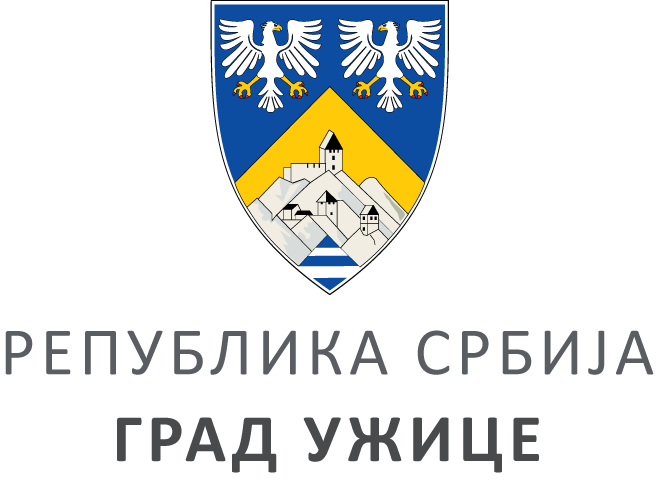 ГРАДСКА УПРАВА ЗА ПОСЛОВЕ ОРГАНА ГРАДА,ОПШТУ УПРАВУ И ДРУШТВЕНЕ ДЕЛАТНОСТИГРАДСКА УПРАВА ЗА ПОСЛОВЕ ОРГАНА ГРАДА,ОПШТУ УПРАВУ И ДРУШТВЕНЕ ДЕЛАТНОСТИГРАДСКА УПРАВА ЗА ПОСЛОВЕ ОРГАНА ГРАДА,ОПШТУ УПРАВУ И ДРУШТВЕНЕ ДЕЛАТНОСТИГРАДСКА УПРАВА ЗА ПОСЛОВЕ ОРГАНА ГРАДА,ОПШТУ УПРАВУ И ДРУШТВЕНЕ ДЕЛАТНОСТИIV ББрој: 404-2/20ББрој: 404-2/20Датум:Датум:07.02.2020. године